Thirrje për Aplikim nga OJQ-të Lokale të 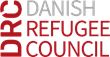 Kosovës – FORMULARI PËR APLIKIMPjesa A – Detajet e Organizatës AplikuesePjesa A – Detajet e Organizatës AplikueseData e Aplikimit:Emri i Organizatës Aplikuese:Adresa:Telefoni:Email:Webfaqja (nëse keni):Përfaqësuesi Ligjor i Autorizuar:Nënshkrimi:Pjesa B – Komponenta Narrative Pjesa B – Komponenta Narrative Tituli i Projektit:Kohëzgjatja e Projektit:Lokacioni i Projektit:Çështjet kyçe që projekti synon të adresoj:Përfituesit e Projektit:(tregoni numrat, moshën, gjininë dhe komunitetin të cilit i përkasin)Objektivat e Projektit:(sigurohuni që objektivi mund të arrihet përmes arritjes së Rezultatit (eve))Rezultati (et) e Projektit:(sigurohuni që Rezultati (et) mund të arrihen përmes zbatimit të Aktiviteteve)Aktivitetet e Projektit: